Verbale	Consiglio	di	 	In data 	alle ore 	, presso   	si è riunito  il Consiglio di 	alla presenza delle  insegnanti    	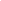 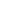 e de	rappresentanti dei genitori, sig.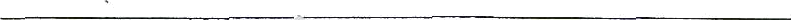 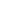 Sono stati  discussi	i seguenti  punti  all' ordine del giorno: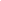 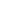 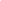 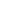 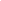 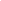 Non  sorgendo  altri  problemi la  riunione termina  alle ore    	Grotte  S. Stefano  lì    	  	  	Firma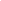 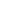 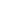 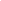 